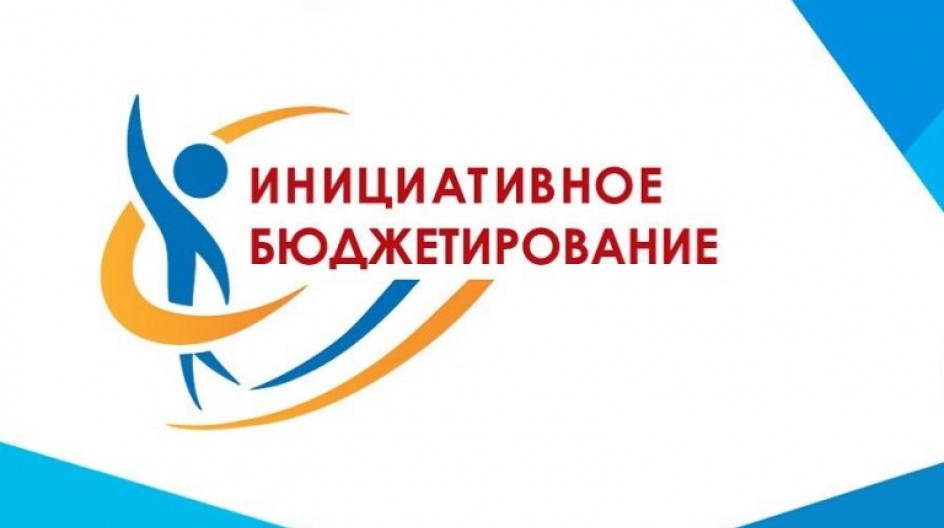 Подведены итоги конкурсного отбора инициативных проектов на 2023 год.От Сакмарского района было подано на конкурс 6 заявок от 5 (пяти) муниципальных образований:- МО Светлый сельсовет – 1 заявка;- МО Беловский сельсовет – 2 заявки;- МО Марьевский сельсовет – 1 заявка;- МО Никольский сельсовет – 1 заявка;- - МО Верхнечебеньковский сельсовет – 1 заявка.Всего на конкурсный отбор было подано 322 заявки. Комиссией отобрано 254 заявки – победителей. Все заявки от муниципальных образований Сакмарского района прошли отбор и вошли в состав победителей.